KS4 Chatta Challenge! You will need to join the Chatta Club at www.chattalearning.com.Then you can access Chatta on your tablet at home. Here are this week’s Four Chatta Challenges! Choose as many as you would like to do. Don’t forget to email them to your class teacher! Activity 1Activity 2Make a chat about Ramadan include:The name of your festival.Why is it celebrated?Do people do special activities to celebrate?How long is the festival?What date is the festival in 2020?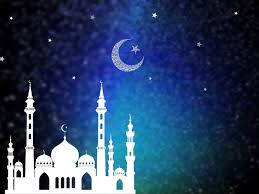 Make a chat about an exercise routine.The name of the exerciseWhy you think it is funHow long you do it forDo you exercise with other people?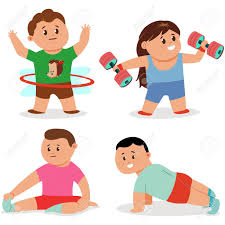 Activity 3Activity 4Make a Chatta about making a cup of tea.Include each different step you do!Eg. 1. I fill the kettle with water.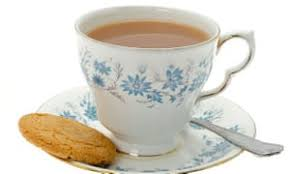 Make a Chatta about your favourite animal. Include Where they liveWhat they eatWhat they look likeAn interesting factWhat you like about them. 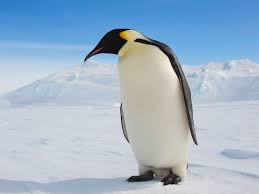 